Counter Offer from Current EmployerFrom,Colby BernardAp #285-7193 Ullamcorper Avenue Amesbury HI 93373(302) 259-2375Date: 01-04-2013To,Bryar Pitts 5543 Aliquet St.Fort Dodge GA 20783 Subject: ( 	) Dear Bryar Pitts,I am writing this letter in response to your counteroffer letter. You have been a very dedicated and talented employee of {name of the company}. I completely understand how you distinguish your qualifications and experience. However, in light of the industry standards and what we offer to our other employees with your level of qualification, the compensation we have offered you is quite decent and generous.According to our management, it’s a fair deal for you. Also, we think that you’ll get an outstanding opportunity to learn new things and develop your skills and grow with us. However, in spite of all that, we consider you to be an integral part of our company and therefore, we can provide you with an additional bonus of {mention the amount}. Hope, it works for you.Looking forward to hearing from you.Sincerely,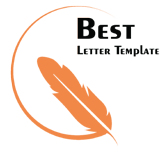 Colby Bernard (Your Signature)